Beenish									Residing in Dubai on Visit visa						Availability: immediate CAREER OBJECTIVEPromising young professional, dedicated and eager to peruse career within a challenging environment to prove her acquired skills through Masters in Commerce and burnish them a further under the supervision of high profile professionals to take career to next level.QUALIFICATIONSHIGHLIGHTS ON WORK EXPERIENCE First Microfinance Bank Ltd Position Held; 	Accountant Job Description;Invoice verification with relevant proof of performance received from third parties;Budget control of controllable costs;Assistance in initiating purchase orders;Participation in the monthly accrual process;Keep records of all transactions, and are usually responsible for the preparation of accounts payable, invoices and purchase orders, and petty cash and payroll calculation; andProcess cheques, maintain filing and invoice monitoring systems, and audit petty cash envelopes - as well as carrying out other duties assigned by the supervisorIslamabad Diagnostic Centre LtdPosition Held; 	Accounts ExecutiveJob Description;Bank reconciliation analysis;AP invoice processing;Assistance in initiating purchase orders;Weekly management reporting against expense budget;Process cheques, maintain filing and invoice monitoring systems, and audit petty cash envelopes - as well as carrying out other duties assigned by the supervisorPetty cash management;Assistance in monthly reporting to management.COMPUTER SKILLS:PERSONAL INFORMATIONE-Mail: 	Beenish.340993@2freemail.com C/o-Cell:	+971-54973598Mailing Address:       	Dubai Silicon Oasis, Dubai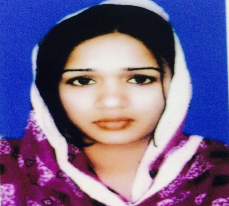 QualificationInstituteMasters in Commerce     (M.COM)University of Punjab(CGPA 3.22 out of 4)Year 2016Bachelors in Commerce (B.COM-IT)University of Punjab(Year 2013)Intermediate in Computer Science (ICS)Shimla Islamia Girls College1st  Division with 75% Marks (Year 2007)MatricQuaid Academy SchoolScience Subjects, 1st  Division with 85% Marks (Year 2004)  CompanyPosition/PeriodFirst Microfinance Bank LtdPosition: Accountant (Sep 2016 – Dec 2016)Trainee/Intern as accountant for 3 months, Islamabad, PakistanIslamabad Diagnostic Centre LtdPosition:Accounts ExecutiveFrom June 2010- Dec 2011Quaid Academy SchoolPosition: Teacher Maths and Stats subjects From 2008-2009Software Skill Microsoft OfficeHands on experience of MS Excel, MS Word MS Power Point and MS OutlookDate of birth:            24 August, 1988Languages:                  English, UrduMarital Status:             SingleNationality:                 Pakistani